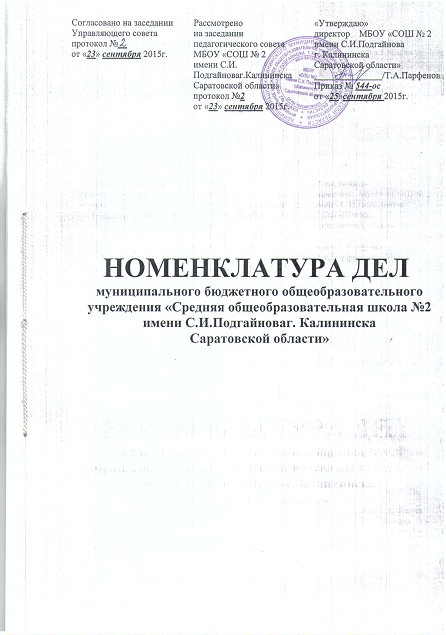 НОМЕНКЛАТУРА ДЕЛМуниципальное бюджетное общеобразовательное учреждение «Средняя общеобразовательная школа №2 имени С.И.Подгайнова г.Калининска Саратовской  области»с индекса 01-01по 07-08Индекс делаЗаголовок дела Заголовок дела Срок хранения дела ОтветственныйПримечание01. КАНЦЕЛЯРИЯ01. КАНЦЕЛЯРИЯ01. КАНЦЕЛЯРИЯ01. КАНЦЕЛЯРИЯ01. КАНЦЕЛЯРИЯ01 – 01 Номенклатура дел муниципального бюджетного общеобразовательного учреждения «Средняя общеобразовательная школа № 2 имени С.И. Подгайноваг.Калининска  Саратовской области»Номенклатура дел муниципального бюджетного общеобразовательного учреждения «Средняя общеобразовательная школа № 2 имени С.И. Подгайноваг.Калининска  Саратовской области»До замены новойДиректорВ архив не сдается01 – 02 Лицензия на образовательную деятельность с приложениемЛицензия на образовательную деятельность с приложениемПостоянноДиректорПапка Учредительных и правоустанавливающих документов01 – 03  Свидетельство о государственной аккредитацииСвидетельство о государственной аккредитацииПостоянноДиректорПапка Учредительных и правоустанавливающих документов01 – 04 Свидетельства о государственной регистрации юридического лица, о постановке на учет юридического лица в налоговом органе по месту нахождения на территории РФСвидетельства о государственной регистрации юридического лица, о постановке на учет юридического лица в налоговом органе по месту нахождения на территории РФПостоянноДиректорПапка Учредительных и правоустанавливающихдокументов01 – 05 Устав муниципального бюджетного общеобразовательного учреждения «Средняя общеобразовательная школа № 2 имени С.И. Подгайноваг.Калининска  Саратовской области»Устав муниципального бюджетного общеобразовательного учреждения «Средняя общеобразовательная школа № 2 имени С.И. Подгайноваг.Калининска  Саратовской области»Постоянно, до заменыДиректорПапка Учредительных и правоустанавливающихдокументов01 – 06 Документы (свидетельства, договоры, акты) о приеме и передачи зданий, помещений, имущества, земельных участков в пользование и оперативное управление школыДокументы (свидетельства, договоры, акты) о приеме и передачи зданий, помещений, имущества, земельных участков в пользование и оперативное управление школыПостоянно,до замены ДиректорПапка Учредительных и правоустанавливающихдокументов01 – 07 Санитарно эпидемиологическое заключениеСанитарно эпидемиологическое заключениеПостоянноДиректорПапка Учредительных и правоустанавливающихдокументов01 – 08 Пожарное заключения на объектыПожарное заключения на объектыДиректорПапка Учредительных и правоустанавливающихдокументов01 – 09 Свидетельство о государственной регистрации юридического лицаСвидетельство о государственной регистрации юридического лицаПостоянноДиректорПапка Учредительных и правоустанавливающихдокументов01 – 10 Выписка из государственного реестра юридических лицВыписка из государственного реестра юридических лицПостоянноДиректорПапка Учредительных и правоустанавливающихдокументов01 – 11 Статистический отчет (ф. 85-к)РИК и др.Статистический отчет (ф. 85-к)РИК и др.ПостоянноДиректор01 – 12 Коллективный договорКоллективный договорНа время действияДиректорПредседатель ПК01 – 13 Правила внутреннего трудового распорядка Правила внутреннего трудового распорядка До замены новымиДиректор01 – 14 Программа развития школыПрограмма развития школыНа срок реализацииДиректор01 – 15 Должностные инструкции работников школы, детского садаДолжностные инструкции работников школы, детского садаДо заменыновымиДиректорФормируется папка документов01 – 16 Приказы директора школы по основной деятельностиПриказы директора школы по основной деятельностиПостоянно Директор01 – 17 Личные дела обучающихся, воспитанниковЛичные дела обучающихся, воспитанниковНа время обученияСекретарь01 – 18   Алфавитная книга записи обучающихся,воспитанниковАлфавитная книга записи обучающихся,воспитанников75 лет Секретарь01 – 19 Книга – реестр   учета бланков и документов строгой отчетности, медалей «За особые успехи в учении»Книга – реестр   учета бланков и документов строгой отчетности, медалей «За особые успехи в учении»50 летСекретарь01-20Локальные нормативные акты (положения) Локальные нормативные акты (положения) Постоянно, до заменыновымиДиректорФормируется папка документов01 – 21 Годовой календарный учебный график работы школы, детского садаГодовой календарный учебный график работы школы, детского сада1 годДиректор01 – 22 Журнал регистрации обращения граждан(заявления, обращения, жалобы граждан и документы по их рассмотрению)Журнал регистрации обращения граждан(заявления, обращения, жалобы граждан и документы по их рассмотрению)5 летСекретарь01 – 23 Акт проверки готовности школы, детского сада к новому  учебному году Акт проверки готовности школы, детского сада к новому  учебному году ПостоянноДиректор01-24Журнал регистрации заявлений и договоров с родителями о приеме в школу, детский садЖурнал регистрации заявлений и договоров с родителями о приеме в школу, детский садПостоянно СекретарьФормируется папка документов01-25Журнал регистрации дополнительных соглашений к договорам об образовании по образовательным программам Журнал регистрации дополнительных соглашений к договорам об образовании по образовательным программам 1Постоянно01-26Журнал регистрации знакомства родителей с нормативными документами УчрежденияЖурнал регистрации знакомства родителей с нормативными документами УчрежденияПостоянноСекретарь, ответсвенный исполнитель01-27Муниципальное заданиеМуниципальное задание3 годаДиректор01-28Приказы директора общеобразовательного учреждения по личному составу: (о приеме, увольнении и переводе, приказы об отпусках, командировках, поощрениях)Приказы директора общеобразовательного учреждения по личному составу: (о приеме, увольнении и переводе, приказы об отпусках, командировках, поощрениях)До востребованияили 50 летДиректор01-29Журнал учета проверок юридического лица, проводимых органами государственного контроля (надзора), органами муниципального контроляЖурнал учета проверок юридического лица, проводимых органами государственного контроля (надзора), органами муниципального контроляПостоянноСекретарь01-30Приказы директора школы по движению учащихся.Приказы директора школы по движению учащихся.ПостоянноДиректор01-31Книга движения детейКнига движения детейПереходящая. секретарь01-32Протоколы заседаний Общего собрания трудового коллективаПротоколы заседаний Общего собрания трудового коллективаПостояннодиректор01-33Протоколы заседаний совета родителей детского садаПротоколы заседаний совета родителей детского садаПостоянноПредседатель совета родителей01-34Договоры с родителями (законными представителями) о дошкольном, о оказании платных услуг, об инд обуч на дому, о дистанционном обученииДоговоры с родителями (законными представителями) о дошкольном, о оказании платных услуг, об инд обуч на дому, о дистанционном обученииНа время действия Директор01-35План финансово-хозяйственной деятельностиПлан финансово-хозяйственной деятельности3 годадиректорДо перехода в школу, в составе личных дел01-36Самообследование образовательной организации по итогам учебного годаСамообследование образовательной организации по итогам учебного года3 годдиректор02. УЧЕБНО – ВОСПИТАТЕЛЬНАЯ  РАБОТА02. УЧЕБНО – ВОСПИТАТЕЛЬНАЯ  РАБОТА02. УЧЕБНО – ВОСПИТАТЕЛЬНАЯ  РАБОТА02. УЧЕБНО – ВОСПИТАТЕЛЬНАЯ  РАБОТА02. УЧЕБНО – ВОСПИТАТЕЛЬНАЯ  РАБОТА02 – 01Основная образовательная программаОсновная образовательная программаДо замены новойДиректор02 – 02 Годовой план работы Годовой план работы 3 годаДиректорПакет документов по направлениям деятельности02 – 03 Учебный планУчебный план3 года директор02 – 04 Расписание учебных занятий, планирование НОДРасписание учебных занятий, планирование НОД1 год Зам.директора по УВР02-05Организация режима пребывания детей в МБДОУОрганизация режима пребывания детей в МБДОУ11 год02 – 06 Протоколы заседаний педагогического совета Протоколы заседаний педагогического совета Постоянно ДиректорФормируется папка документов02 – 07 Электронные протоколы результатов экзаменов, сводные ведомости успеваемости итоговой аттестации обучающихся школы Электронные протоколы результатов экзаменов, сводные ведомости успеваемости итоговой аттестации обучающихся школы 5 лет Зам.директора по УВРЭлектронный носитель02– 08Журнал регистрации выдачи пропусков на ЕГЭ выпускникам образовательного учрежденияЖурнал регистрации выдачи пропусков на ЕГЭ выпускникам образовательного учреждения3 года02– 09 Журнал регистрации заявлений участников ЕГЭ.Журнал регистрации заявлений участников ЕГЭ.3 года02– 10 Журнал регистрации заявлений участников ОГЭЖурнал регистрации заявлений участников ОГЭ3 года02 – 11 Материалы по проведению и итогам ГПА обучающихся школы (протоколы результатов промежуточной аттестации, работы обучающихся)Материалы по проведению и итогам ГПА обучающихся школы (протоколы результатов промежуточной аттестации, работы обучающихся)1годЗам.директора по УВР02– 12 Материалы по ликвидации учащихся академической задолженности при условном переводеМатериалы по ликвидации учащихся академической задолженности при условном переводе1 годЗам. директорапо УВР02– 13 Электронные протоколы результатов ЕГЭ и ОГЭЭлектронные протоколы результатов ЕГЭ и ОГЭ5 летЗам. директорапо УВР02– 14 Классные журналыКлассные журналы5 летЗам.директора по УВРПосле 5-летнего хранения из журналов изымаются страницы со сводными данными успеваемости и перевода учащихся данного класса. Сформированные дела за год хранятся не менее 25 лет02 – 15 Журнал учета пропущенных и замещенных уроковЖурнал учета пропущенных и замещенных уроков1 год Зам.директора по УВР02 – 16 Журнал группы продленного дняЖурнал группы продленного дня1 год Зам.директора по УВР02 – 17Журнал элективных курсовЖурнал элективных курсов1 год Зам.директора по УВР02 – 18Журнал учета внеурочной деятельности (кружки, секции)Журнал учета внеурочной деятельности (кружки, секции)3 года Зам.директора по УВР02 – 19 Протоколы заседаний УС школыПротоколы заседаний УС школы1 год Секретарь УСФормируется папка документов02 – 20Протоколы общешкольных  родительских собраний, общих родительских собраний детского садаПротоколы общешкольных  родительских собраний, общих родительских собраний детского сада1 год Зам.директора по ВРФормируется папка документов02 – 21Протоколы заседаний методических объединений Протоколы заседаний методических объединений 1 год Зам.директора по УВР, старший воспитательФормируется папка документов02 – 22Протоколы совещаний при директореПротоколы совещаний при директоре5 летДиректорФормируется папка документов02 – 23Протоколы заседаний Совета профилактики школыПротоколы заседаний Совета профилактики школыПостоянно Зам.директора по ВРФормируется папка документов02 – 24Годовой план работы социально-психологической службыГодовой план работы социально-психологической службы3 годаЗам. директорапо ВР02 – 25Материалы по работес категориями детей, нуждающимися в особом вниманииМатериалы по работес категориями детей, нуждающимися в особом вниманииНа время обученияСоциальныепедагоги, ответ. исполнителиФормируетсяпапкадокументов02 – 26 Планы и программы классных руководителей, воспитателейПланы и программы классных руководителей, воспитателейНавремяреализациипрограммыЗам. директора по ВР, классные руководители, воспитатели02 – 27 Журнал регистрации инструктажей при проведении воспитательных мероприятий, поездок, экскурсийЖурнал регистрации инструктажей при проведении воспитательных мероприятий, поездок, экскурсийНа время обученияЗам. директорапо ВР, ответ. исполнители02-28Журнал  посещаемости детей (по группам)Журнал  посещаемости детей (по группам)На время обучениявоспитатели02-29Журнал посещаемости детей из малообеспеченных семей (по группам)Журнал посещаемости детей из малообеспеченных семей (по группам)На время обучениявоспитатели02-30Журнал закаливания дошкольников (по группам)Журнал закаливания дошкольников (по группам)На время обучениявоспитатели02-31Журнал ознакомления родителей (законных представителей) с характеристикой на воспитанника(цу) (по группам)Журнал ознакомления родителей (законных представителей) с характеристикой на воспитанника(цу) (по группам)На время обучениявоспитатели02-32Журнал контроля  за выполнением планирования образовательной деятельностипо образовательным областям.Журнал контроля  за выполнением планирования образовательной деятельностипо образовательным областям.На годвоспитатели02-33План ВШКПлан ВШКНа учебный год3 года02-34Журнал проверки игрового оборудования и спортивного инвентаря в музыкально-физкультурном залеЖурнал проверки игрового оборудования и спортивного инвентаря в музыкально-физкультурном зале5 летответственный исполнитель02-35Журнал проверки игрового оборудования и спортивного инвентаря на спортивной площадке, на игровых площадкахЖурнал проверки игрового оборудования и спортивного инвентаря на спортивной площадке, на игровых площадках5 летответственный исполнитель03. КАДРЫ03. КАДРЫ03. КАДРЫ03. КАДРЫ03. КАДРЫ03 – 01 Штатное расписание школы Штатное расписание школы Постоянно Специалист по кадрам03 – 02 Документы об аттестации педагогических работников школы Документы об аттестации педагогических работников школы ПостоянноСпециалист по кадрамХранятся в составе личных дел работников03 – 03 Личные дела работников школыЛичные дела работников школы75 лет Специалист по кадрам03 – 04 Личные карточки работников школы (ф. Т-2)Личные карточки работников школы (ф. Т-2)75 лет Специалист по кадрам03 – 05Трудовые книжки работников  школыТрудовые книжки работников  школыДо востребования Специалист по кадрамНевостребованные – не менее 50 лет03 – 06Книга учета движения трудовых книжек ивкладышей к нимКнига учета движения трудовых книжек ивкладышей к ним75летСпециаст по кадрам03 – 07Отчеты по кадрам (РИК-83) и др.Отчеты по кадрам (РИК-83) и др.1 годСпециалист по кадрамЭлектронный носитель03 – 08Журнал регистрации больничных листовЖурнал регистрации больничных листов5 летСпециалист по кадрам04. Библиотечное обеспечение04. Библиотечное обеспечение04. Библиотечное обеспечение04. Библиотечное обеспечение04. Библиотечное обеспечение04 – 01 Инвентарная книга учета библиотечного фонда школы, детского садаИнвентарная книга учета библиотечного фонда школы, детского садаДоминованиянадобностиЗав.библиотекой, старший воспитатель04 – 02 Инвентарная книга учета фонда учебниковИнвентарная книга учета фонда учебниковпостоянноЗав. Библиотекой04 – 03 КнигаучетавыдачиучебниковКнигаучетавыдачиучебниковДозаменыновымиЗав. библиотекой04 – 04 Акты списания книг, учебников Акты списания книг, учебников 5 летЗав. библиотекой04 – 05 Книга учета литературы, утерянной читателями и принятойвзамен Книга учета литературы, утерянной читателями и принятойвзамен 3 года Зав. библиотекой04 – 06 Перечень учебников, допущенных к учебному процессу на учебный годПеречень учебников, допущенных к учебному процессу на учебный год1 годДиректоршколы04 – 07 Дневник учета читателейДневник учета читателей3 года04 – 08 Книга учета цифровых ресурсов (медиатека)Книга учета цифровых ресурсов (медиатека)постоянноЗав. библиотекой05. Административно – хозяйственная  деятельность05. Административно – хозяйственная  деятельность05. Административно – хозяйственная  деятельность05. Административно – хозяйственная  деятельность05. Административно – хозяйственная  деятельность05 – 01 05 – 01 Акты о приеме, сдачи и списании имущества и материалов Акты о приеме, сдачи и списании имущества и материалов 5 лет Зам.директора по АХЧХранятся в бухгалтерии05 – 02 05 – 02 Документы (инвентарные описи) об инвентаризации имущества и материалов Документы (инвентарные описи) об инвентаризации имущества и материалов 5 лет Зам.директора по АХЧПри условии завершения проверки (ревизии).Вслучае возникновения споров, разногласий, следственных и судебных дел сохраняются до вынесения окончательного решения05 – 03 05 – 03 Технический паспорт школы, детского садаТехнический паспорт школы, детского садаПостоянно Зам.директора по АХЧВ архив передается после ликвидации здания. 05 – 04 05 – 04 Паспорта приборов и оборудованияПаспорта приборов и оборудованияПо мере надобностиЗам.директора по АХЧПри завершении ревизии05 – 05 05 – 05 Договоры о материальной ответственности Договоры о материальной ответственности До заключения новогоЗам.директора по АХЧПосле  увольнения материально-ответственного лица05 – 06 05 – 06 Книга учета хозяйственного имущества и материаловКнига учета хозяйственного имущества и материалов5 летЗам.директора по АХЧ06. Охрана труда06. Охрана труда06. Охрана труда06. Охрана труда06. Охрана труда06. Охрана труда06 – 01 06 – 01 План мероприятий по охране труда3 года3 годаСпециалист по охране труда06 – 02 06 – 02 Журнал вводного инструктажа по пожарной безопасности 5 лет5 летЗам.директора по безопасност, ответственный исполнитель06 – 03 06 – 03 Журнал регистрации инструктажа по пожарной безопасности 3 года3 годаЗам.директора по безопасност, ответственный исполнитель06 – 04 06 – 04 Инструкции по пожарной безопасности5 лет5 летЗам.директора по безопасност, ответственный исполнитель06 – 05 06 – 05 Журнал регистрации  инструктажа по технике безопасности и охране труда на рабочем месте5 лет5 летСпециалист по охране труда06 – 06 06 – 06 Журнал вводного инструктажа по технике безопасности и охране труда 5 лет5 летСпециалист по охране труда06 – 07 06 – 07 Документы (протоколы, ведомости, карты аттестации рабочих мест и др.) об аттестации рабочих мест по условиям труда45 лет 45 лет Специалист по охране трудаПри тяжелых вредных и опасных условиях труда – 50 лет 06 – 08 06 – 08 Должностные инструкции по охране трудаДо замены новымиДо замены новымиСпециалист по охране труда06 – 09 06 – 09 Инструкции по организации жизни и здоровья воспитанников5 лет5 летСпециалист по охране труда06 – 10 06 – 10 Инструкции по видам работ по охране труда5 лет5 летСпециалист по охране труда06 – 11 06 – 11 Документы (акты, заключения, справки) о несчастных случаях и производственных авариях5 лет 5 лет Специалист по охране труда06 – 12 06 – 12 Журнал учета инструкций по охране труда, Журнал учета выдачи инструкций 5 лет 5 лет Специалист по охране труда06 – 13 06 – 13 Журнал регистрации несчастных случаев обучающимисяПостоянноПостоянноЗам.директора по безопасности06 – 14 06 – 14 Журнал регистрации несчастных случаев с работающимиПостоянноПостоянноСпециалист по охране труда06 – 1506 – 15Журнал регистрации инструктажей по охране труда с обучающимисяПостоянноПостоянноЗам.директора по безопасности06 – 16 06 – 16 Журнал учета огнетушителей5 лет5 летЗам.директора по безопасности06 – 17 06 – 17 Инструкции по ОТ и ТБОбновляются один раз в 5 летОбновляются один раз в 5 летСпециалист по охране труда06–1806–18Медицинские амбулаторные карты обучающихся, воспитанниковНа время обученияНа время обученияМедсестра по договоруМедицинский кабинет06–1906–19Медицинские книжки работниковНавремя работыНавремя работыМедсестра по договоруМедицинский кабинет06-2006-20Журнал учета выдачи СИЗПостоянноПостоянноСпециалист по охране труда06-2106-21Журнал учета присвоения группы 1 по электробезопасности неэлектротехническому персоналуПостоянноПостоянноСпециалист по охране труда06-2206-22Журнал административно – общественного контроля по ОТПостоянноПостоянноСпециалист по охране труда06-2306-23Планы-схемы эвакуации людей и материальных ценностей в случае чрезвычайных ситуаций До замены новымДо замены новым06-2406-24Документация по ГО и ЧСПостоянноПостоянноОтветственный исполнитель06-2506-25Энергетический паспорт До замены новымДо замены новымДиректор06-2606-26Паспорт доступности объекта социальной инфраструктурыДо замены новымДо замены новымДиректор06-2706-27Паспорт дорожной безопасностиДо замены новымДо замены новымДиректор06-2806-28Паспорт антитеррористической защищенностиДо замены новымДо замены новымДиректор07. Питание.07. Питание.07. Питание.07. Питание.07. Питание.07. Питание.07. Питание.07 – 01 07 – 01 Журнал бракеража пищевых продуктов и продовольственного сырья1 год1 годответственный за организацию питания07 – 02 07 – 02 Журнал бракеража готовой кулинарной продукции1 год1 годответственный за организацию питания07 – 03 07 – 03 Журнал здоровья1 год1 годМедсестра по договору07 – 04 07 – 04 Журнал проведения витаминизации третьих и сладких блюд1 год1 годМедсестра по договору, ответственный за организацию питания07 – 0507 – 05Журнал учета температурного режима холодильного оборудования1 год1 годответственный за организацию питания07 – 0607 – 06Журнал бракеража скоропортящихся пищевых продуктов, поступающих на пищеблок1 год1 годОтветственный за питание07-0707-07Документы по организации льготного питания1 год1 годСоцпедагоги, ответственный за питание07-0807-08Журнал наблюдения температуры влажности в складском помещении1 год1 годОтветственный за питание